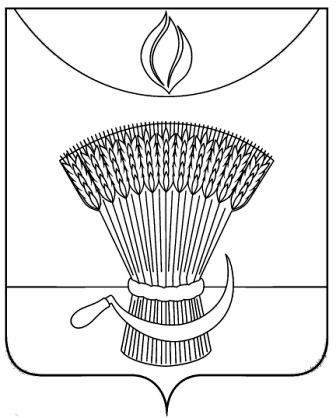 АДМИНИСТРАЦИЯ ГАВРИЛОВСКОГО РАЙОНАП Р И К А ЗОб итогах муниципального этапа всероссийской олимпиады школьников по экономике обучающихся общеобразовательных учреждений Гавриловского района в 2019-2020 учебном годуВ соответствии с Порядком проведения всероссийской олимпиады школьников, утвержденным приказом Министерства образования и науки Российской Федерации от 18.11.2013 №1252«Об утверждении Порядка проведения всероссийской олимпиады школьников», приказом отдела образования администрации района от 16.10.2019 №183 «О подготовке и проведении муниципального  этапа всероссийской олимпиады школьников на территории  района в 2019-2020 учебном году», ПРИКАЗЫВАЮ:1.Утвердить результаты муниципального этапа всероссийской олимпиады школьников по экономике в 2019-2020 учебном году(приложение№1). 2.Утвердить рейтинг победителей муниципального этапа всероссийской олимпиады школьников по экономике в 2019-2020 учебном году(приложение №2). 3.Утвердить рейтинг призеров муниципального этапа всероссийской олимпиады школьников по экономике в 2019-2020 учебном году (приложение№3).4.Контроль за исполнением настоящего приказа оставляю за собой.Начальник отдела образования                                              Н.Н. Кузенкова  администрации районаПриложение №1УТВЕРЖДЕНЫприказом отдела образованияадминистрации района                                                                                                                                    от 23.11.2019                     №242Результатымуниципального этапа всероссийской олимпиады школьников по экономике в 2019-2020 учебном годуПриложение №2УТВЕРЖДЕНЫприказом отдела образованияадминистрации районаот    23.11.2019                       № 242               Рейтинг  победителеймуниципального этапа всероссийской олимпиады школьниковпо экономике в 2019-2020 учебном годуПриложение №3УТВЕРЖДЕНЫприказом отдела образованияадминистрации района от     23.11.2019                        №242      Рейтинг  призеровмуниципального этапа всероссийской олимпиады школьниковпо экономике в 2019-2020 учебном году23.11.2019с.  Гавриловка 2-я№242№ п/пФИО участникаКласс ФИО учителя (полностью)Кол-во балловТип результата1Мусаелян Ева Арменовна10Козеева Валентина Александровна91Призер2Горячева Ульяна Александровна10Козеева Валентина Александровна64Участник3Илларионова  Дарья Юрьевна10Козеева Валентина Александровна14Участник4Палатов Михаил Михайлович11Козеева Валентина Александровна73Участник5Пустовалов Алексей Сергеевич11Козеева Валентина Александровна75Участник6Жутов Александр Юрьевич11Витютнева Нина Николаевна51Участник7Пустотин Максим Алексеевич11Витютнева Нина Николаевна50Участник8Пашкова Инна Дмитриевна11Витютнева Нина Николаевна75Участник9Павлов Константин Сергеевич11Витютнева Нина Николаевна74Участник10Богатырёва Анастасия Владимировна11Козеева Валентина Александровна89Призер11Маслова Мария Юрьевна11Анюхина Ольга Степановна52Участник12Сайганов Алексей Анатольевич11Анюхина Ольга Степановна54Участник№ п/пФИО участника (полностью)ООКласс ФИО учителя (полностью)Результат1№ п/пФИО участника (полностью)ООКласс ФИО учителя (полностью)Результат1.Мусаелян Ева Арменовна1-Пересыпкинский  2-Гавриловская сош 10Козеева Валентина АлександровнаПризер3.Богатырёва Анастасия Владимировна1-Пересыпкинский  2-Гавриловская сош11Козеева Валентина АлександровнаПризер